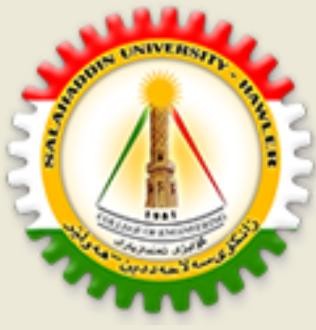 Kurdistan RegionMinistry of Higher Education & Scientific ResearchSalahaddin University – Erbil		College of EngineeringWater Resources Engineering DepartmentDesign of Storm and Sewerage Networkin Zaner City / ErbilA Project Submitted to the Water Resources Engineering DepartmentSalahaddin University – Erbilin the Partial Fulfillment of the Requirement for the Degree of Bachelor of Science inWater Resources EngineeringPrepare By:Rovar Ayoob AliAlan Sartip KhalidSupervisorMr. Shuwan J. Barzanjy2022 – 2023